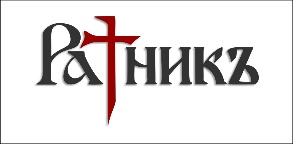 АНКЕТА ФИЗИЧЕСКОГО ЛИЦА, ЖЕЛАЮЩЕГО ПОЛУЧИТЬ ПОДДЕРЖКУДата заполненияФ.И.О. лица, от имени которого подается заявкаФ.И.О. получателя(ей) поддержкиВоинское звание получателя поддержки (если имеется)Когда и в каких боевых действиях принимал участиеТелефоны и адреса эл. почтыАдрес прописки или регистрацииАдрес постоянного места жительстваКоличество иждивенцев и степень их родстваНа какие цели будет направлена поддержка (описать подробно)Необходимая сумма поддержки (единоразовая или регулярная, указать регулярность)Номер счета в банке или номер банковской карты